ZAŁĄCZNIK do WNIOSKU O DOFINANSOWANIE PROJEKTUze środkówMECHANIZMU FINANSOWEGO EUROPEJSKIEGO OBSZARU GOSPODARCZEGO 2014-2020CZĘŚĆ EKOLOGICZNO – TECHNICZNA                                DLA PROJEKTÓW Z NABORU DOT.  ZWIĘKSZENIA WYDAJNOŚCI WYTWARZANIA ENERGII W ISTNIEJĄCYCH MAŁYCH ELEKTROWNIACH WODNYCH (DO 2 MW) NARODOWY FUNDUSZ OCHRONY ŚRODOWISKA I GOSPODARKI WODNEJ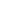 Tytuł przedsięwzięcia:Beneficjent:Poniższe informacje są traktowane jako deklaracja Beneficjenta w zakresie wskaźników realizacji projektu. Wskazane poniżej dane powinny wynikać z innych załączników do wniosku, w tym ze studium wykonalności i będą podstawą oceny merytorycznej II stopnia.Po zakończeniu realizacji przedsięwzięcia wartości efektu ekologicznego przyjęte dla projektu na etapie wniosku o dofinansowanie będą wymagały praktycznego potwierdzenia poprzez dostarczenie przez beneficjenta wraz z raportem końcowym z realizacji projektu, raportu o osiągniętych wskaźnikach ekologicznych. Uzupełniając dane w punktach 2-5 należy wskazać, z której części studium wykonalności zaczerpnięto informacje (punkt, numer, strona).Dane dotyczące wnioskowanego przedsięwzięciaOpis istniejącej infrastruktury (np. istniejące jednostki, moc, sprawność, rodzaj technologii, stan zużycia itp.)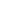 Zakres rzeczowy przedsięwzięcia/rodzaj zastosowanej technologii:Terminy realizacji projektu:Wnioskowanie o Instrument Finansowy - pożyczkę NFOŚiGW na współfinansowanie projektu(Należy podać informację czy wnioskodawca składając wniosek wystąpił lub zamierza wystąpić o pożyczkę NFOŚiGW na współfinansowanie projektu)Gotowość do realizacji projektu.Należy przedstawić informacje o gotowości projektu do realizacji w zakresie administracyjnym/ finansowym/ organizacyjnymJeżeli danego projektu nie dotyczy któryś z ww. etapów przygotowania inwestycji, projektowi przysługuje 1 pkt za gotowość w ramach tego etapu.Nakład dotacji ze środków MF EOG na jednostkową redukcję emisji CO2Wartość wydatków planowanych do poniesienia ze środków dotacji MF EOG 2014-2020 na roczną redukcję 1 tony CO2.Nakład dotacji ze środków MF EOG na 1 MW mocy zainstalowanejWartość wydatków planowanych do poniesienia ze środków dotacji MF EOG 2014-2021 na 1 MW mocy zainstalowanej (elektrycznej).Nakład ze środków dotacji MF EOG na 1 MWh energii wytworzonej w ciągu roku Wartość wydatków planowanych do poniesienia ze środków dotacji MF EOG 2014-2020 na 1 MWh energii wytworzonej w ciągu roku (elektrycznej).Udokumentowana możliwość przyłączenia do sieci elektroenergetycznejNależy przedstawić informacje dot. możliwości przyłączenia do sieci elektroenergetycznej. Uwaga: posiadanie przez Wnioskodawcę aktualnej umowy przyłączeniowej do sieci elektroenergetycznej uwzględniającej potencjalne zmiany w istniejącej instalacji wynikające z projektu jest obligatoryjne. Ujęcie w projekcie wydatków kwalifikowalnych do dofinansowaniaNależy wskazać czy planowane wydatki kwalifikowalne w ramach projektu wynikają z przewidywanego zakresu projektu i są niezbędne do jego realizacji i osiągnięcia zaplanowanego efektu ekologicznego. Uwaga: Wydatki zaplanowane do poniesienia muszą być niezbędne do realizacji projektu 
i osiągnięcia zaplanowanego efektu oraz zgodne z katalogiem kosztów kwalifikowalnych. Podpisy osób uprawnionych do reprezentacji BeneficjentaLp.Czy Wnioskodawca posiada:TAKNIEOdniesienie do wniosku o dofinansowanie/załączników do wniosku1.prawomocną decyzję środowiskową obejmującą całą inwestycję2.pozwolenie wodno-prawne3.pozwolenie na budowę (jeśli dotyczy) lub inną równoważną decyzję administracyjną dla 100% zakresu rzeczowego przedsięwzięcia  4.dokumenty potwierdzające dysponowanie środkami na sfinansowanie nakładów inwestycyjnych. Zapewnione środki na sfinansowanie wkładu własnego 5.udokumentowane prawo do dysponowania 100% gruntów lub obiektów na cele inwestycji 6.promesę koncesji lub koncesję na wytwarzanie energii w rozumieniu art. 12 Ustawy – Prawo Energetyczne Lp.WyszczególnienieJednostkaWartośćOdniesienie do wniosku o dofinansowanie/załączników do wniosku1.Nakład dotacji ze środków MF EOG na jednostkową (roczną) redukcję emisji CO2zł2.Roczna redukcja CO2 wyrażona w tonachtonCO2/rok3.Wskaźnik nakładu dotacji ze środków MF EOG na roczną redukcję 1 tony CO2 zł/tona CO2/rokLp.WyszczególnienieJednostkaWartośćOdniesienie do wniosku o dofinansowanie/załączników do wniosku1.Nakład dotacji ze środkówMF EOG zł2.Planowana moc zainstalowanaMW3.Nakład dotacji ze środków MF EOG na 1 MW mocy zainstalowanejzł/MWLp.WyszczególnienieJednostkaWartośćOdniesienie do wniosku o dofinansowanie/załączników do wniosku1.Nakład dotacji ze środków MF EOG na roczną planowaną produkcję energii zł2.Roczna produkcja energii wyrażona w MWhMWh /rok3.Wskaźnik nakładu dotacji ze środków MF EOG na roczną produkcję energii zł/ MWh /rokLp.Czy Wnioskodawca posiada:TAKNIEOdniesienie do wniosku o dofinansowanie/załączników do wniosku1.aktualną umowę przyłączeniową do sieci elektroenergetycznej uwzględniającą potencjalne zmiany w istniejącej instalacji wynikające z projektuLp.WyszczególnienieUzasadnienie1.Kwalifikowalność wydatków do dofinansowania(miejsce, data) (podpis pieczęć Beneficjenta)